CATERPILLAR 320c l Hydraulic Excavator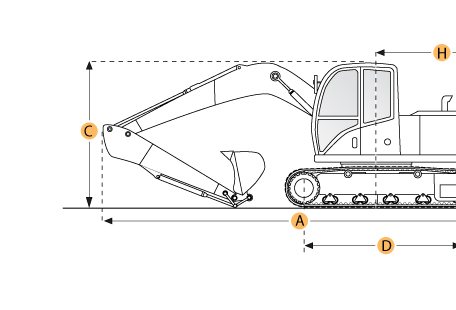 Selected DimensionsBoom/Stick OptionSpecificationA. Shipping Length of Unit32.9 ft in10042 mmC. Shipping Height of Unit9.9 ft in3011 mmI. Max Cutting Height35.6 ft in10850 mmJ. Max Loading Height25.2 ft in7690 mmK. Max Reach Along Ground30.7 ft in9350 mmL. Max Vertical Wall Digging Depth10.8 ft in3280 mmM. Max Digging Depth13.6 ft in4160 mmDimensionsDimensionsDimensionsB. Width to Outside of Tracks9.8 ft in2980 mmD. Length of Track on Ground12 ft in3650 mmE. Ground Clearance1.5 ft in460 mmG. Height to Top of Cab9.7 ft in2950 mmH. Tail Swing Radius9.1 ft in2770 mmUndercarriageUndercarriageUndercarriageF. Track Gauge7.8 ft in2380 mmN. Shoe Size23.6 in600 mmEngineEngineEngineMakeCaterpillarCaterpillarModelATAAC engine 3066ATAAC engine 3066Gross Power138 hp102.9 kwOperationalOperationalOperationalOperating Weight47972.6 lb21760 kgEngine Oil Capacity7 gal26.5 LUndercarriageUndercarriageUndercarriageShoe Size23.6 in600 mmMax Travel Speed3.4 mph5.5 km/hDrawbar Pull44062.6 lb196 kNTrack Gauge7.8 ft in2380 mmBucketsBucketsBucketsReference Bucket Capacity1 yd30.8 m3Minimum Bucket Capacity0.62 yd30.47 m3Maximum Bucket Capacity1.8 yd31.3 m3Boom/Stick Option (HEX) 1Boom/Stick Option (HEX) 1Boom/Stick Option (HEX) 1Boom/Stick Option (HEX) 1boom w/ stick R1.9C 1900mmboom w/ stick R1.9C 1900mmShipping Height of Unit9.9 ft in3011 mmShipping Length of Unit32.9 ft in10042 mmMax Digging Depth13.6 ft in4160 mmMax Reach Along Ground30.7 ft in9350 mmMax Cutting Height35.6 ft in10850 mmMax Loading Height25.2 ft in7690 mmMax Vertical Wall Digging Depth10.8 ft in3280 mmBoom/Stick Option (HEX) 2Boom/Stick Option (HEX) 2Boom/Stick Option (HEX) 2Boom/Stick Option (HEX) 2boom w/ stick R2.5B 2500mmboom w/ stick R2.5B 2500mmShipping Height of Unit9.9 ft in3011 mmShipping Length of Unit31.9 ft in9710 mmMax Digging Depth15.1 ft in4600 mmMax Reach Along Ground32.2 ft in9820 mmMax Cutting Height36.9 ft in11250 mmMax Loading Height27.8 ft in8480 mmMax Vertical Wall Digging Depth12.3 ft in3760 mmBoom/Stick Option (HEX) 3Boom/Stick Option (HEX) 3Boom/Stick Option (HEX) 3Boom/Stick Option (HEX) 3boom w/ stick R2.9B 2900mmboom w/ stick R2.9B 2900mmShipping Height of Unit9.9 ft in3011 mmShipping Length of Unit31.8 ft in9692 mmMax Digging Depth16.5 ft in5020 mmMax Reach Along Ground33.6 ft in10240 mmMax Cutting Height38.1 ft in11620 mmMax Loading Height29.2 ft in8900 mmMax Vertical Wall Digging Depth13.6 ft in4160 mmBoom/Stick Option (HEX) 4Boom/Stick Option (HEX) 4Boom/Stick Option (HEX) 4Boom/Stick Option (HEX) 4boom w/ stick R3.9B 3900mmboom w/ stick R3.9B 3900mmShipping Height of Unit13.3 ft in4057 mmShipping Length of Unit30.7 ft in9371 mmMax Digging Depth19.6 ft in5960 mmMax Reach Along Ground36.5 ft in11140 mmMax Cutting Height40.6 ft in12390 mmMax Loading Height31.6 ft in9640 mmMax Vertical Wall Dig Depth16.6 ft in5060 mmDimensionsDimensionsDimensionsWidth to Outside of Tracks9.8 ft in2980 mmHeight to Top of Cab9.7 ft in2950 mmGround Clearance1.5 ft in460 mmTail Swing Radius9.1 ft in2770 mmLength of Track on Ground12 ft in3650 mm